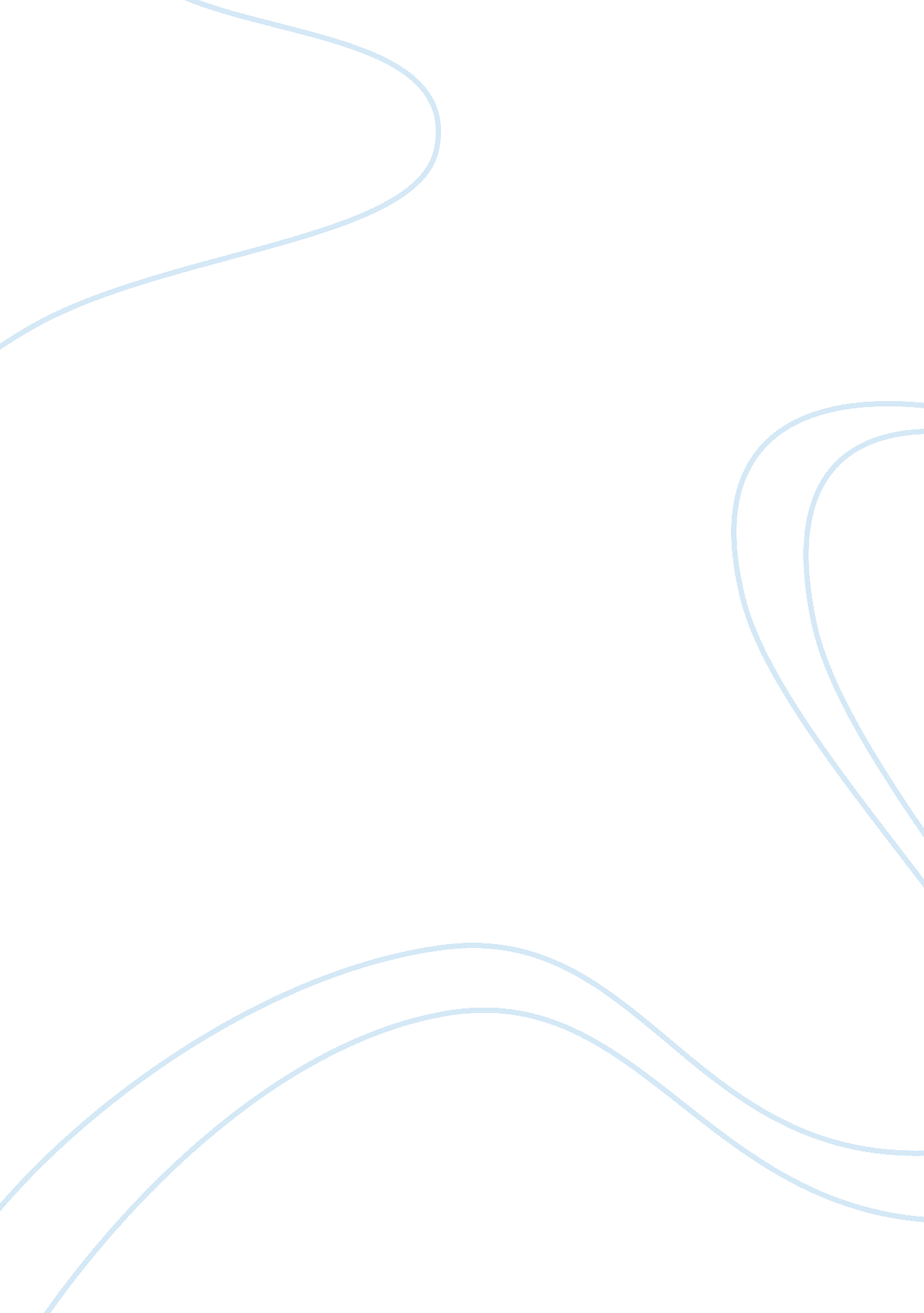 Engineering communicationEngineering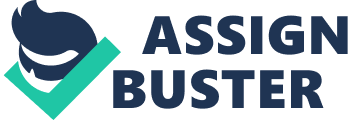 s s Number A free shuttle bus that serves the buildings and residences on campus A free shuttle bus services in a campus is generally an improved mechanism to improve transport network in the campus by saving time and reducing the daily expenditure that students and the university staff spend. With this form of improved transport system students and staff members will be relieved off the daily stress of arriving late at work and study places. It will also provide a safe mode of transport and mode of connectivity within various facilities within the university. This will all lead to a well established world class university to be admired by every person in the society and entire world. This will definitely lead to higher levels of enrollment of graduates due to increased numbers of students joining the institution. 
TRANSPORT SYSTEM DETAILS 
Operating hours-The free transport will be offered at regular intervals during the day. A regular interval of three hours starting from (0800-2200hrs) will be introduced to ensure every person`s need is catered for. This will let students have more time to study especially in the mornings because they will no longer have to trek to educational facilities like the library and lecture halls. 
Bus stops-The buses will make stops at various academic buildings, staff facilities, graduates residences, undergraduate residences and certain shopping centers. The stops at shopping centers will be essential as it will let students do some shopping and save them costs of hiring taxi`s. These stops will mainly be carried out at the evening hours of the day (1800-2200hrs). 
Costs-To be effective, the buses should be low –floor, fully accessible and run on biodiesel fuel due to many trips they are to make everyday. This will avert many costs because the buses consume readily available form of fuel extracted from plants which are readily available in the country. This is a better source of cleaner energy that is less pollutant to the environment. 
Safety-To ensure safety of every person, every person should produce a form of identification showing that he or she is eligible to board the bus. Then a search is to be conducted to person`s boarding the bus using a special equipment to detect any an unallowable devices that may be used to threaten the security of persons in the bus. Furthermore, the buses should be equipped with global positioning instruments to track positions of buses at any time to prevent mismanagement and control usage. Also the buses should have regular inspections for them to be compliant to operate on the roads. They should have an insurance cover too. 
Drivers and other personnel- The drivers must be competent and ready to follow all the traffic rules and regulations in regard to driving Act. They should relate well with the students, staff and should always report to work at the required time to ensure transport services are never delayed at all. The personnel who are to work alongside the driver should have excellent communication skills to enable good relations with the students as well as to meet their demands. 
Management body-A management body should be set up. The main duties of this body will be managing the buses, Students transport affairs, drivers and other related personnel welfare. It will also be recognizing new areas of development and where things have gone wrong and thereafter produce solutions to the problem. This will create an organized system that will deliver excellent results as it is a success oriented organization. 
Works cited. 
“ Tiger transit and shuttle services.” Princeton University. Princeton. 27 March, 2012. http://www. princeton. edu/transportation/tigertransit. html. 
“ Main campus shuttle Maps and Routes.” Nova southeastern University. Florida. 27 March, 2012. http://www. nova. edu/locations/maps/shuttle. html. 